Speaker Design PacketName-					Period-					Driver Specification Sheet – www.parts-express.com  choose raw drivers that fit the following rules8ohm impedance each – Low note of the tweeter should be at least double the high note of the woofer – Fill in any available specsDriver Type:	Tweeter				Brand:						Part #:						Price:						Product SpecificationsNominal Diameter:				Power Handling (RMS) :			Power Handling (max) :				Impedance:					Frequency Response:				Sensitivity:					Voice Coil Diameter:				Thiele-Small ParametersResonant Frequency (Fs) :				DC Resistance (Re) :				Voice Coil Inductance (Le) :			Mechanical Q (Qms) :				Electromagnetic Q (Qes) :				Total Q (Qts) :					Compliance Equivalent Volume (Vas) :		Mechanical Compliance of Suspension (Cms) :	BL Product (BL) :					Diaphragm Mass Inc. Airload (Mms) :		Maximum Linear Excursion (Xmax) :		Surface Area of Cone (Sd) :			Mounting InformationOverall Outside Diameter:			Baffle Cutout Diameter:				Depth:						Driver Type:	Woofer				Brand:						Part #:						Price:						Product SpecificationsNominal Diameter: 5.25”-8”			Power Handling (RMS) :				Power Handling (max) :				Impedance:					Frequency Response:				Sensitivity:					Voice Coil Diameter:				Thiele-Small ParametersResonant Frequency (Fs) :				DC Resistance (Re) :				Voice Coil Inductance (Le) :			Mechanical Q (Qms) :				Electromagnetic Q (Qes) :				Total Q (Qts) :					Compliance Equivalent Volume (Vas) :		Mechanical Compliance of Suspension (Cms) :	BL Product (BL) :					Diaphragm Mass Inc. Airload (Mms) :		Maximum Linear Excursion (Xmax) :		Surface Area of Cone (Sd) :			Mounting InformationOverall Outside Diameter:			Baffle Cutout Diameter:				Depth:						www.diyaudioandvideo.com-2-way Crossover Calculator-Crossover frequency is the average of the low note of the tweeter and the high note of the woofer.-Driver Attenuation Circuit Calculator-Z=Impedance of tweeter-A=The difference between the sensitivity of the woofer and tweeter.-If (A)<1 you do not need an LPad1st Order Butterworth

               Hertz

          Ohm Tweeter /           Ohm WooferSealed or Ported Enclosure Calculator-Use Woofer Specs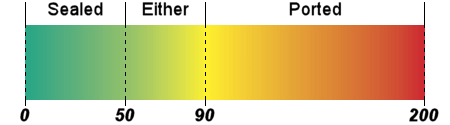 Speaker Box Designer CalculatorVas =              		 ft3		
fs =             	   	 Hz		
Qts =       	  			 Qtc =       	  	(Sealed)	(Qtc must be greater than Qts, if using the provided woofer, change Qtc so that the vb becomes .25ft3) 	D = 				 in	Internal Box DimensionsUse the lines below to calculate for X in inches.  Round X to nearest 100th4.096x^3=(vb)(1728)																																																																																														 W=X=														D=1.6x=													H=1.6(1.6x)=										Fill in the internal dimensions of your enclosure:Determine which face will be the front. Look at the Overall Diameter of your woofer. If it is greater than X, the side becomes the front. Draw the circle representing the woofer on the correct face.Panel Sizes and Plywood Layout	Front and Back: (W+1.5”) by (H+1.5”)  _____x_______	Sides: (H+1.5”) by (D)__________x________________	 Top and Bottom: (W) by (D)________x_____________Lay out the Panels to be cut out of the sheet of plywood. Arrange them in an efficient manner. You need six panels to make one speaker.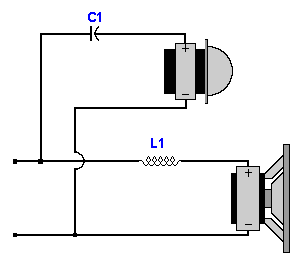 Parts ListCapacitors
C1 =               . 
Inductors
L1 =                .LPad (Driver Attenuation Circuit)

Z =             Ohms

A =             dbLPad (Driver Attenuation Circuit)

Z =             Ohms

A =             dbFree Air Resonance (Fs):HzDriver Electrical "Q" (Qes):Efficiency Bandwidth Product (EBP):Recommendation: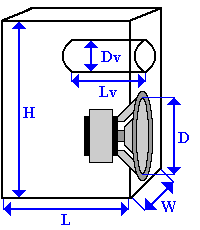 DimensionsVb =                    ft3  f3 =                    Hz
fb =                    Hz
Dv =                   in (Ported)
Lv =                   in (Ported)   